Násobení desetinných čísel 10, 100Vypočítejte:
5,8  10 =0,32  100 = 12,37  10 =10  7,05 =100  6,03 =13,2  100 =Vypočítejte
(0,72 + 0,05)  100 =
10  (7,9 - 3,4) =
(2,13 + 0,4)  10 =
100  (3,4 + 6,2) =Doplň 10 nebo 100:
2,43  _____ = 24,3
_____  0,38 = 38
9,4  _____ = 940Trasa městského autobusu na jedné lince měří 17,2 km. Tuto trasu projede řidič za dopoledne desetkrát. Kolik kilometrů přitom ujede? 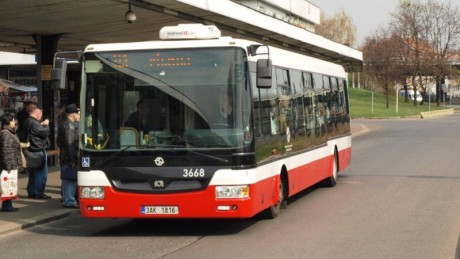 Na besídku ve školce připravily učitelky pro děti sáčky sladkostí. Cena jednoho sáčku byla 38,50 Kč. Na každý sáček bylo potřeba 0,6 m stužky. Kolik se zaplatilo za balíčky pro 100 dětí? Kolik metrů stuhy musely učitelky koupit?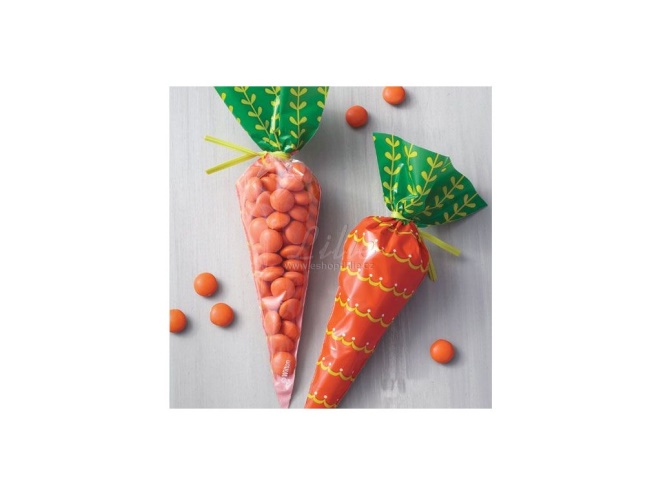 